Harci túra 2019 szeptembereA kincsesbányai Kazinczy Ferenc Tagiskola nevelőtestülete és szülői közössége fontos feladatának tekinti diákjaink környezetvédelmi és egészséges életmódra nevelését, a környékünkön található természeti értékekre való rácsodálkoztatást.E célból elevenítettük fel a „harci túra” hagyományát, mely során előzetes feladatokban készültek az osztályok az iskolánkhoz közeli erdőt fedeztük fel. Térképolvasást, tájékozódást gyakoroltunk.Előzetesen felvettük a kapcsolatot a Szülői Munkaközösséggel, a kincsesbányai Szivárvány Nyugdíjas klub tagjaival, akik elvállalták, hogy diákjaink számára elkészítik az üstben készült paprikás krumpli ebédet. Indulás előtt Diákgyűlést tartottunk az aulában. Ismertettük a nap feladatait. A csapatok kíséretébe besegítettek a nyugdíjas természetjárók is, akik legendás történetekkel színesítették a túrát.A pihenő helyhez megérkezve a csapatok feladatokat oldottak meg. Az iskola és a Művelődési ház közös udvarán fogyasztottuk el finom gulyást.  Közös beszélgetéssel, énekléssel zártuk a napot.Kissé fáradtan, de közös élményekben, tapasztalatokban gazdagodva tértünk haza. A lelkes nyugdíjasok és szülők segítő támogatása tette színvonalassá, és örök élménnyé ezt a napot.Kincsesbánya, 2019. 09. 27.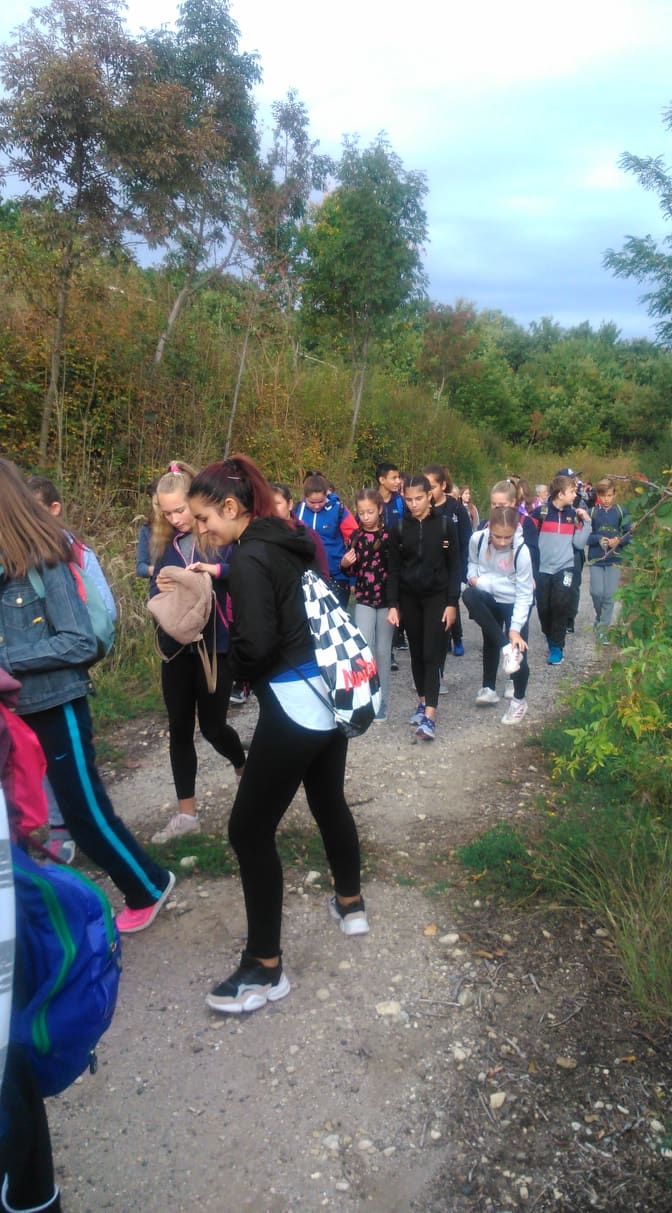 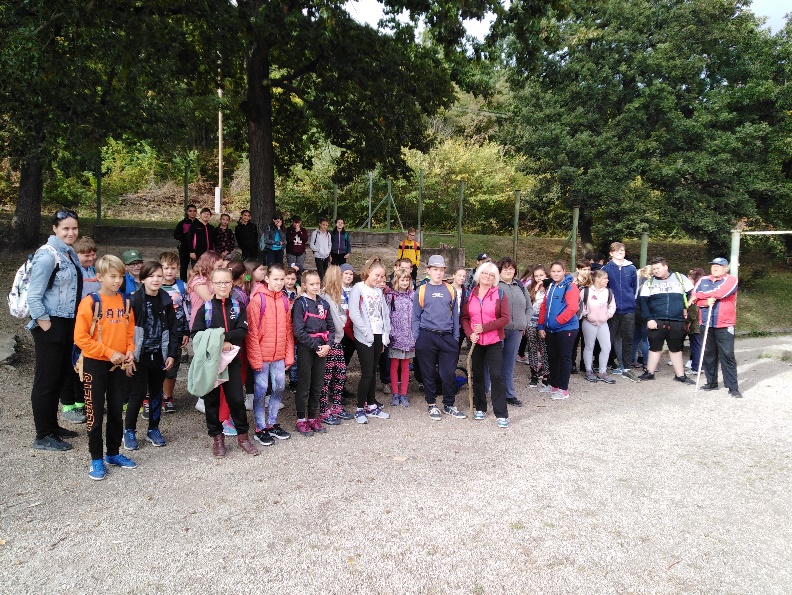 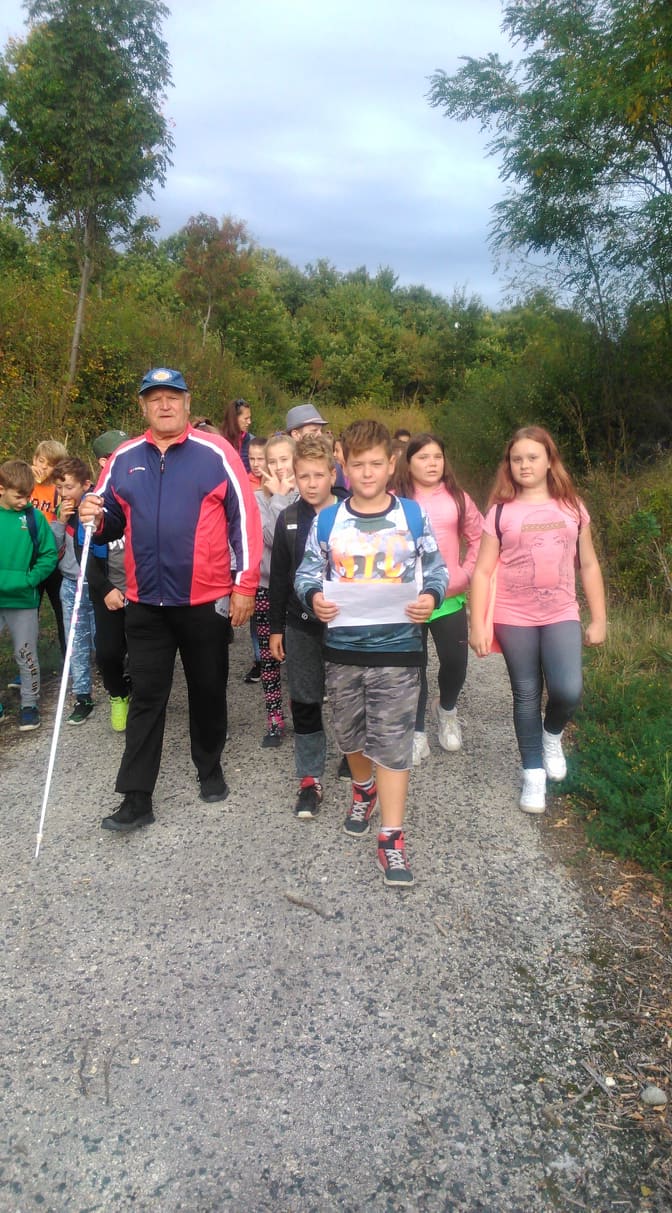 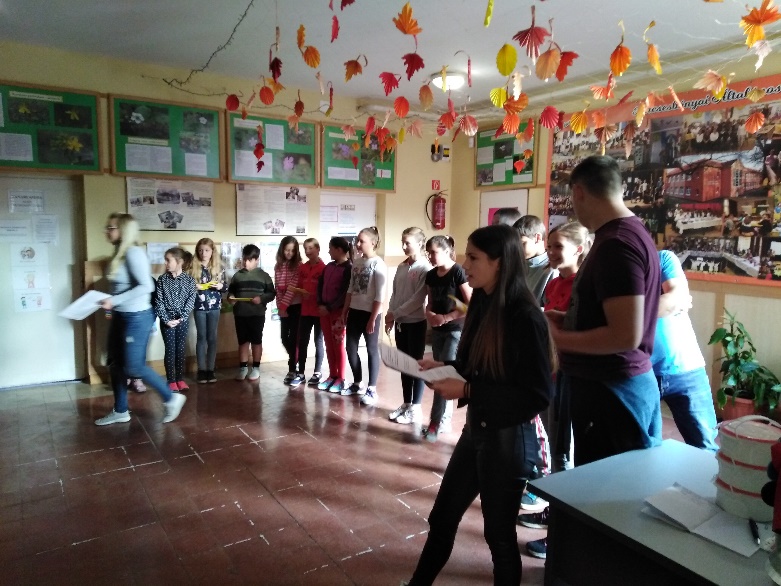 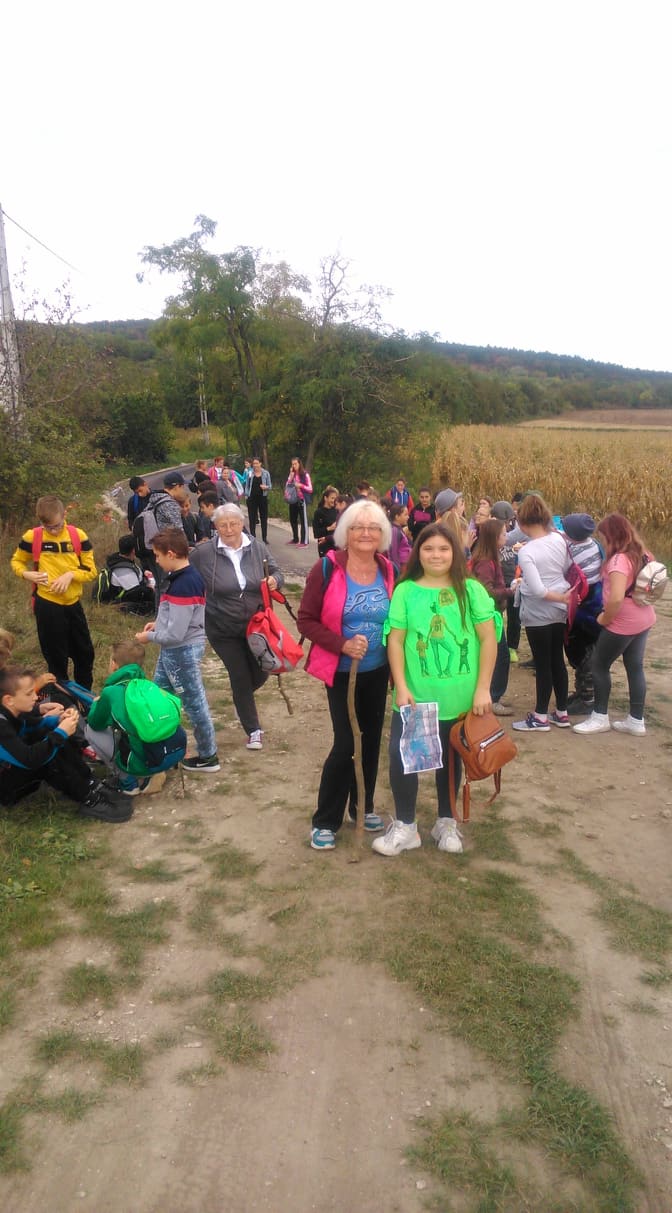 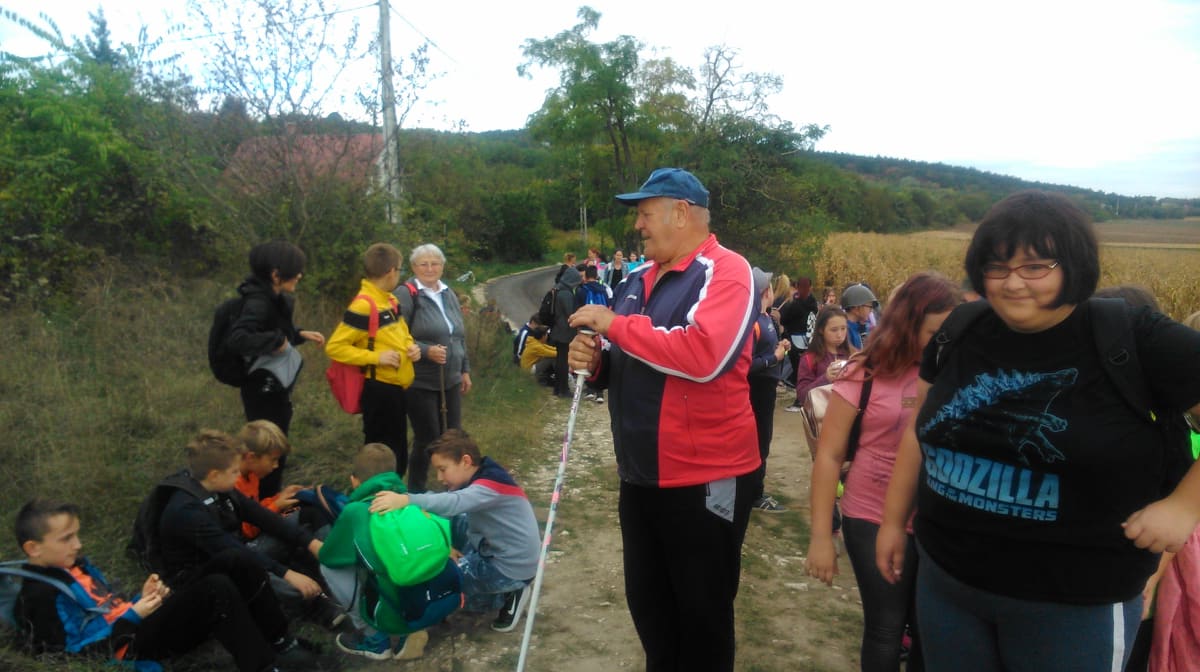 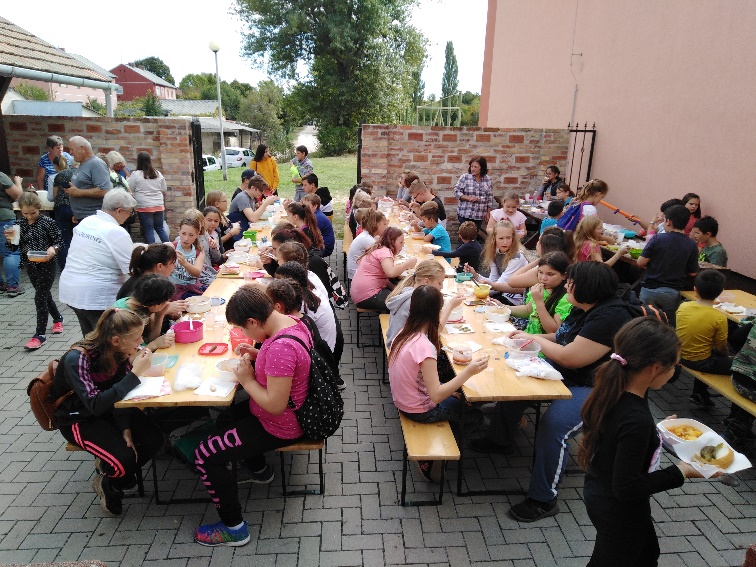 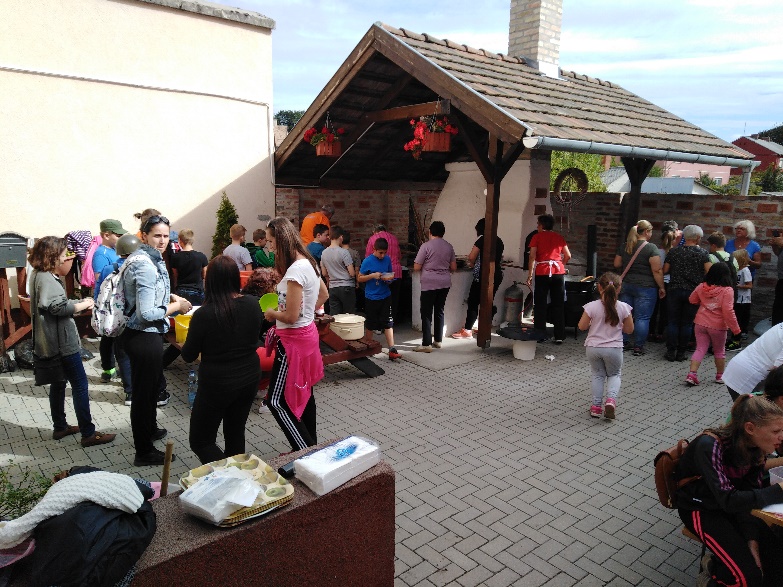 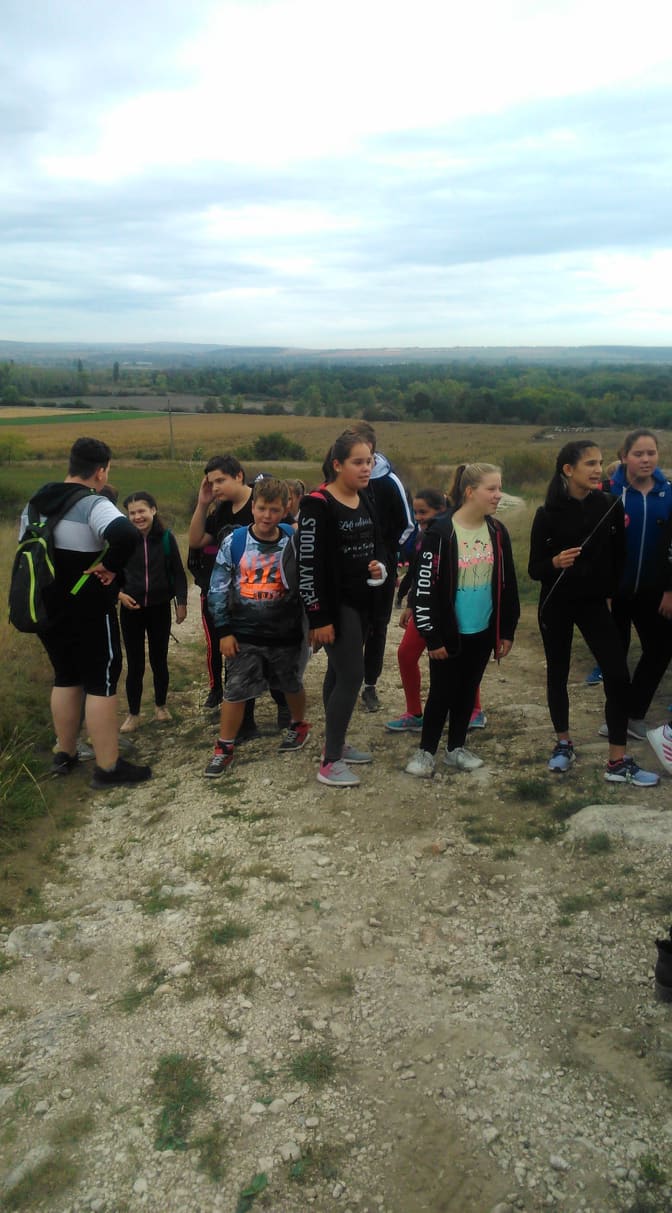 